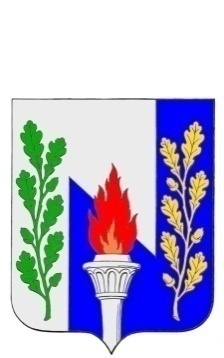 Тульская областьМуниципальное образование рабочий поселок ПервомайскийЩекинского районаСОБРАНИЕ ДЕПУТАТОВР Е Ш Е Н И Еот 20 июля 2018  г.                                                                         № 68-347О назначении публичных слушаний в МО р.п.  Первомайскийпо вопросу «О внесении изменений в Устав муниципального образования рабочий поселок Первомайский Щекинского района»Рассмотрев проект решения Собрания депутатов муниципального образования рабочий поселок Первомайский «О внесении изменений в Устав муниципального образования рабочий поселок Первомайский Щекинского района», в соответствии со ст. 28 Федерального закона от 06.10.2003 №  131 – ФЗ «Об общих принципах организации местного самоуправления в Российской Федерации», ст. 19 Устава муниципального образования рабочий поселок Первомайский Щекинского района, Положением «Об организации и проведении публичных слушаний в муниципальном образовании рабочий поселок Первомайский Щекинского района», утвержденным Решением Собрания депутатов МО р.п. Первомайский Щекинского района 23 ноября 2006 года № 18-63, на основании  статьи 27 Устава муниципального образования рабочий посёлок Первомайский Щекинского района, собрание депутатов МО р.п. Первомайский, РЕШИЛО:1. Утвердить и вынести на публичные слушания предложенный проект решения Собрания депутатов муниципального образования рабочий поселок Первомайский Щекинского района  «О внесении изменений и дополнений в Устав муниципального образования рабочий поселок Первомайский Щекинского района» (приложение).2. Назначить в муниципальном образовании рабочий поселок Первомайский Щекинского района на 02 августа  2018 года в 15:00 публичные слушания по вопросу «О внесении изменений  в Устав муниципального образования рабочий поселок Первомайский Щекинского района».2.1. Местом проведения публичных слушаний определить: зал заседаний администрации муниципального образования рабочий поселок Первомайский Щекинского района; р.п. Первомайский, пр. Улитина, д.12,   2-й этаж.2.2. Предложения по проекту решения Собрания депутатов муниципального образования рабочий поселок Первомайский «О внесении изменений  в Устав муниципального образования рабочий поселок Первомайский Щекинского района» направлять в организационный комитет, расположенный по адресу: Щекинский район, рабочий посёлок  Первомайский, пр. Улитина, д. 12., телефон: 6-38-12 в срок до 01  августа 2018 года в рабочие дни с 09 часов 00 минут до 17 часов 00 минут.2.3. Утвердить организационный комитет по подготовке и проведению публичных слушаний в составе:Хакимов Марат Анверович– глава МО р.п. Первомайский Петрухина Ольга Николаевна – заместитель председателя Собрания депутатов Мамай Павел Иванович – заместитель главы администрации (по согласованию);Хиркова Тамара Петровна - депутат Собрания депутатов;Пешкова Ирина Николаевна – депутат Собрания депутатов;Кандрашова Мария Сергеевна – депутат Собрания депутатов;Дорохина Ольга Васильевна – референт Главы МО р.п. Первомайский;Переславская Юлия Михайловна – начальник отдела по  административно-правовым вопросам и земельно-имущественным отношениям  администрации МО р.п. Первомайский  (по согласованию); 2.4. Назначить дату первого заседания организационного комитета 
23 июля 2018 года. 3. Результаты публичных слушаний довести до сведения населения муниципального образования рабочий поселок Первомайский путем официального опубликования. 4. Контроль за выполнением настоящего решения возложить на заместителя председателя Собрания депутатов (Петрухина О.Н.) и заместителя главы администрации ( Мамай П.И.).5. Настоящее решение вступает в силу со дня подписания и подлежит официальному опубликованию.Глава муниципального образованиярабочий поселок  Первомайский  Щекинского района                                                                  М.А. ХакимовПРОЕКТ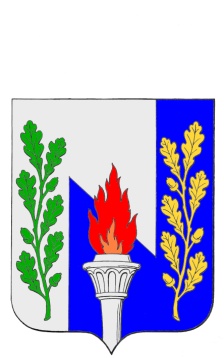 Тульская областьмуниципальное образование рабочий поселок ПервомайскийЩёкинского районаСОБРАНИЕ ДЕПУТАТОВРЕШЕНИЕот  ____________ 2018 года                                          №О внесении изменений в Устав муниципального образованиярабочий поселок Первомайский Щекинского районаВ целях приведения Устава муниципального образования рабочий поселок Первомайский Щекинского района в соответствие с Федеральным законом от 06.10.2003 №131-ФЗ «Об общих принципах организации местного самоуправления в Российской Федерации», на основании статей 61, 62 Устава муниципального образования рабочий поселок Первомайский Щекинского района, Собрание депутатов муниципального образования рабочий поселок Первомайский Щекинского района РЕШИЛО:1. Внести в Устав муниципального образования рабочий поселок Первомайский Щекинского района следующие изменения:1.1. часть 11 статьи 44 изложить в следующей редакции:«11). Муниципальные нормативные правовые акты, затрагивающие права, свободы и обязанности человека и гражданина, устанавливающие правовой статус организаций, учредителем которых выступает муниципальное образование, а также соглашения, заключаемые между органами местного самоуправления, вступают в силу после их официального опубликования (обнародования).Официальное опубликование муниципального нормативного правового акта или соглашения, заключенного между органами местного самоуправления, осуществляется путем размещения его полного текста в информационном бюллетене администрации и Собрания депутатов муниципального образования рабочий поселок Первомайский Щекинского района «Первомайские вести».Официальным обнародованием муниципального нормативного правового акта или соглашения, заключенного между органами местного самоуправления считается первое размещение его полного текста на информационных стендах на территории муниципального образования. Места для обнародования муниципальных правовых актов на территории муниципального образования устанавливаются решением Собрания депутатов муниципального образования.Так же официальным обнародованием муниципального нормативного правового акта или соглашения, заключенного между органами местного самоуправления считается первое размещение его полного текста на официальном сайте муниципального образования в информационно-телекоммуникационной сети «Интернет».Способ доведения муниципального правового акта до сведения граждан указывается в принятом муниципальном правовом акте.»;2. Направить настоящее решение на государственную регистрацию в Управление Министерства юстиции Российской Федерации по Тульской области.3. Опубликовать настоящее решение в информационном бюллетене «Первомайские вести» и разместить на официальном сайте муниципального образования рабочий поселок Первомайский Щекинского района.4. Настоящее решение вступает в силу со дня его официального опубликования после государственной регистрации. 5. Контроль за исполнением настоящего решения оставляю за собой. Глава МО р.п. ПервомайскийЩекинского района                                                              М.А. Хакимов